Abdul 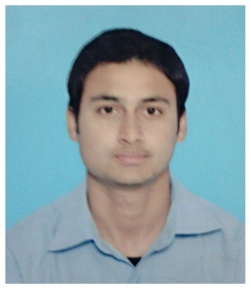 Mobile: C/o 0505891826 Abdul.287172@2freemail.com 				Available Immediately  ObjectivesAim to associate with progressive organization that gives me scope to apply my knowledge and skills with my hard work and patience and to be involved as a part of team that dynamically works towards the growth of the organizationAcademic QualificationIntermediate of CommerceComputer Software’sAccounting software (QuickBooks)Advance IT (MS Office)5 + Years Work Experience in Sales/cashier/inventory controller.Organization              : Golden Threads Traders (UAE)Period                         :  June 2009 – April 2014 	Designation                :  Sales RepresentativeThe core activity of this division is all types of fashion accessories, imitation jewelry, crystals, tailoring materials and textiles. They also exports dress materials to GCC Countries. They had 5 branches in different parts of the UAE.Organization 	             :  Paragon interior (Pvt.) Ltd. (Dealer of JOTON)Period              	             :  2015Designation	             :  Sales Officer The paragon interiors is leading company in Islamabad and Rawalpindi region in selling false ceilings, blinds, wall papers, wooden and vinyl floors.Responsibilities as Sales Representative.Greeting customers who enter the shop.Assisting clients in finding the goods and products they are looking for.Advising and guiding clients on products selection.Satisfying customer queries.Being responsible for processing cash and card payments.Responsible dealing with customers complaints.  Dealing with customers refunds.As cashier when required.Stock MaintenanceBe involved in stock control and management. Stocking shelves with merchandises.Keeping the store tidy and clean, this includes hovering and mopping. Keeping up to date with special promotions and putting up displays.Personal Attributes:Creative | Insightful | Innovative | OrganizedPersonable | Adaptive | Communicator | Problem SolverSelf-motivated | Team worker | Multi-taskingCore Functional Skills:Effectively meet deadlines, achieve targets and work under pressure.Accounting related computer literacy.Excellent communication, written and verbal skills.Effective presentation of complex issues.High level of negotiation skills.Personal InformationAge			:    26 YearsNationality / Location	:    Pakistan / RawalpindiLanguage known       	:    English, Arabic, Urdu, Panjabi      			                      DeclarationI Abdul hereby declare that all the above information given in the resume is true and correct to the best of my knowledge and belief.						              	  				 Yours sincerely,       								 			   	     Abdul 